43. IPARC-Bundestreffen vom 09. – 12. Mai 2024 in Ebern/Bayern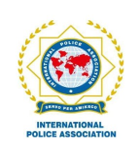 Geplanter Ablauf09.05.2024Ankunft der YL`s und OM im Hotel, gemütliches Beisammensein, FachsimpelnCa. 19:00 Uhr Treff zum Abendessen im Hotel10.05.202409:30 Uhr Beginn unserer Sitzung, gem. Tagesordnung, Ende der Sitzung gegen 13:00 Uhr, anschließend Imbiss im Hotel, gemütlicher HockDamenprogramm: Fahrt nach Sesslach an der Burgenstraße, Stadtmauer und Fachwerkhäuser, historische Gasthäuser und Cafés laden ein. (Anfahrt in Eigenregie, in Fahrgemeinschaften) Festes Schuhwerk ist angesagt! (Kopfsteinpflaster; auch sind Trekkingstöcke ideal)Ca. 19:00 Uhr Treff zum gemeinsamen Abendessen (am Vortag/oder beim Frühstück in Liste eintragen Fleisch (z.B. Rouladen mit Spätzle), Fisch (z.B. Seelachs mit Gemüse) und Vegan (Gemüse)Nach dem Abendessen, gemütliches Beisammensein im Hotel.11.05.202409:00 Uhr FOTOTERMIN (alle Teilnehmer)09:30 Uhr Fahrt mit Bus nach Bamberg. Besichtigung Dom, Stadtbesichtigung/Stadtrundgang, Mahlzeit im Schlenkerla oder dergl. Rückfahrt ca. 15:30 Uhr (Fahrkosten für den Bus sind vor Ort zu entrichten). Festes Schuhwerk ist angesagt! (Kopfsteinpflaster; auch sind Trekkingstöcke ideal)Ca. 19:00 Uhr Treff zum gemeinsamen Abendessen (am Vortag in Liste eintragen je einmal Fleisch (z.B. Rouladen mit Spätzle), Fisch (Seelachs mit Gemüse) und Vegan (Gemüse)Nach dem Abendessen, gemütliches Beisammensein im Hotel.12.05.2024 Abreise Gute Heimfahrt und auf ein gesundes Wiedersehen spätestens in 2025Auf Wiedersehen! Goodbye! Arrivederci!! Au revoir! Servus! Zie je weer! Tot ziens! Farvellvy 73 de Horst, DL1GBP